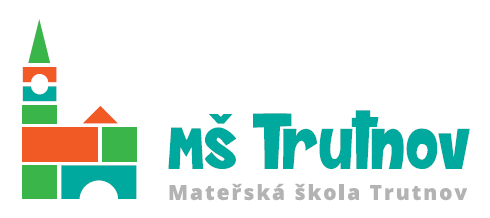 MATEŘSKÁ ŠKOLA, TRUTNOVKomenského 485541 01 TrutnovOdloučené pracoviště: __________________________Oznámení zákonného zástupce o individuálním vzdělávání dítěte:Základní údaje o dítěti:Jméno a příjmení dítěte:	__________________________________________________Datum narození: 		__________________________________________________Místo trvalého pobytu dítěte: __________________________________________________U cizinců místo pobytu dítěte:__________________________________________________Období, ve kterém bude dítě individuálně vzděláváno: od _____________do ____________Důvody pro individuální vzdělávání: _______________________________________________________________________________________________________________________Základní údaje o zákonném zástupci:Jméno a příjmení: 		__________________________________________________Místo trvalého pobytu: 	__________________________________________________Adresa pro doručování písemností (pokud není shodná s místem pobytu): _______________________________________________________________________________________Potvrzuji, že jsem byl seznámen s právy a povinnostmi zakotvenými ve školském zákoně (§34b) a s pravidly individuálního vzdělávání dítěte zakotvenými ve školním řádu.Dále potvrzuji, že mi byly předány v listinné podobě doporučené oblasti vzdělávání dítěte vycházející z Rámcového vzdělávacího programu pro předškolní vzdělávání.V Trutnově dne: _________________	  		______________________								Podpis zákonného zástupce______________________Podpis zástupkyně MŠ